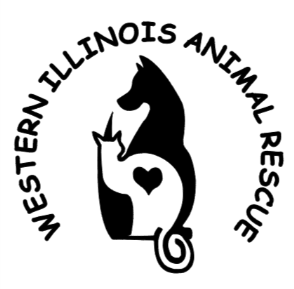 SPONSOR A CAGEPlease complete this form and send to the address below along with your tax-deductible donation made payable to: WIAR (check only)Mail to:WIAR Rescue300 W. Harlem Ave Suite 5Monmouth, IL 61462Attn: Sponsor a cageThis form (WITH CASH OR CHECK) can also be dropped off at Western Illinois Animal Rescue (address above) during hours of operationsOpen Monday 2:30-6, Tuesday and Thursday 11-6, Friday 2:30-6 and Saturday 11-1Please circle:    Dog Cage    Cat Cage    No preferenceName:____________________________________________________________________________________Address:__________________________________________________________________________________City/State/Zip:_____________________________________________________________________________Phone:_______________________ Email:_______________________________________________________Line# 1. ________________________________________________________________( Donor/Sponsor Name)Line# 2  IN       honor of         memory of _________________________________________________________   ___3 months $35	____6 months $60.00	____12 months $100	(Bronze)			(Silver)			(Gold)Amount Enclosed: $______________________Plaque will be installed within 30 days of receipt or specify preferred starting month ___________________THANK YOUR FOR YOUR SUPPORT!Western Illinois Animal Rescue is a non-profit 501(c) (3) organization.PLEASE ALLOW 30 DAY PROCESSING TIME FROM RECEIPT OF APPLICATION